	  Newsletter    Issue #1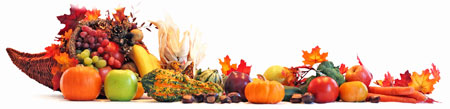 Happy Thanksgiving!Welcome!Lazer Links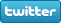 Top of the ChartsThis weeks number one singles as ranked by Billboard Magazine:________________________________  Check it out!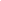 November 23, 2010                                                                   Lazer Entertainment at BJ's PubA bit about Lazer EntertainmentThe Party StoreThank you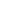 